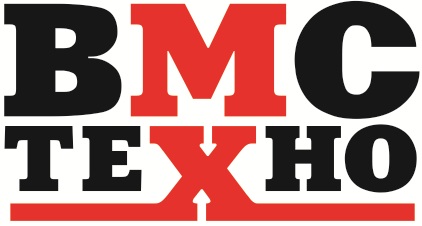 ПОЛИТИКА В ОБЛАСТИ КАЧЕСТВА ООО «ВМС-Техно»ООО «ВМС-Техно» стремится к устойчивому развитию и повышению благосостояния работников, акционеров, обеспечению высокого качества выпускаемой композитных смесей для устройства и ремонта покрытий пола.Мы выполняем данные нами обязательства в полной мере и в установленные сроки и готовы к удовлетворению растущих требований заказчиков.Действенным инструментом реализации Политики в области качества организации является разработка, внедрение и дальнейшее развитие системы менеджмента качества, соответствующей требованиям стандарта СТБ ISO 9001-2015.Направления реализации Политики в области качества:постоянный сбор и анализ информации о требованиях заказчиков;внедрение передовых технологий, направленных на повышение производительности труда, качества выпускаемых материалов, улучшение организации труда;снижение затрат на выпуск продукции за счёт рационального использования ресурсов;принятие решений на основе анализа фактических данных с учетом их влияния на качество выполняемых работ и выявленных рисков и возможностей;соблюдение требований нормативных и технических нормативных правовых актов;обеспечение высокой квалификации персонала всех уровней, постоянное повышение профессионального уровня сотрудников, мотивация и стимулирование их к качественному труду.Высшее руководство обязуется придерживаться принципов настоящей Политики в области качества, создавать условия для её реализации, выделять необходимые ресурсы для внедрения, функционирования и постоянного совершенствования системы менеджмента качества.Директор	Ю.Л. Гончаров15.12.2016